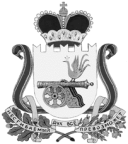 ВЯЗЕМСКИЙ РАЙОННЫЙ СОВЕТ ДЕПУТАТОВРЕШЕНИЕот 01.03.2017 № 31	Заслушав отчет Администрации муниципального образования «Вяземский район» Смоленской области» о результатах деятельности комитета по культуре и туризму Администрации муниципального образования «Вяземский район» Смоленской области за 2016 год, Вяземский районный Совет депутатовРЕШИЛ:	Отчет о результатах деятельности комитета по культуре и туризму Администрации муниципального образования «Вяземский район» Смоленской области за 2016 год утвердить.Председатель ВяземскогоРайонного Совета депутатов							      П.В. ХомайкоОтчеткомитета по культуре и туризму Администрации муниципального образования  «Вяземский район» Смоленской области о результатах деятельности за 2016 годНа территории муниципального образования «Вяземский район» Смоленской области реализацию вопросов местного значения в области культуры, туризма и решения правовых основ развития и функционирования учреждений культуры и дополнительного образования осуществляет комитет по культуре и туризму Администрации муниципального образования «Вяземский район» Смоленской области. Штатная численность комитета – 6 человек.Основные направления деятельности комитета:- разработка и реализация проектов и муниципальных программ развития культуры и туризма;- организация библиотечного обслуживания населения;- организация музейной и культурно-досуговой деятельности;- организация предоставления дополнительного образования в области музыкального и художественного искусства;- создание условий для развития местного традиционного народного художественного творчества, участие в сохранении, возрождении и развитии народных художественных промыслов;  - содействие развитию туризма в муниципальном образовании, создание благоприятных условий для привлечения туристских потоков.- иные вопросы в сфере культуры, искусства, туризма, историко-культурного наследия, дополнительного музыкального и художественного образования детей в соответствии с действующим законодательством.За отчетный период комитетом по культуре и туризму разработан 21 проект постановлений и распоряжений Администрации муниципального образования «Вяземский район» Смоленской области по вопросам, относящимся к компетенции комитета. Издано 90 приказов по основной деятельности и более 200 приказ по личному составу. Осуществлялось оформление приема, увольнения, перевода, командирования руководителей муниципальных учреждений сферы культуры, предоставления им ежегодных оплачиваемых отпусков, формирование и ведение личных дел, ведение трудовых книжек, подготовка трудовых договоров и должностных инструкций.Комитетом по культуре и туризму ведется системный контроль за состоянием и использованием объектов культурного наследия, степенью их износа, наличием на объектах исторических аншлагов. В 2016 году проведена работа по выявлению и фотофиксации памятных знаков, памятных досок, находящихся на территории муниципального образования «Вяземский район» Смоленской области.В целях сохранения и эффективного использования объектов культурного наследия Вяземского района комитетом по культуре и туризму ведется постоянный мониторинг их современного состояния. В марте 2016 года завершена сверка фактических адресов расположения объектов культурного наследия их фотофиксация, актуализирована информация об их собственниках и арендаторах. Собранная и систематизированная информация размещена на официальном сайте Администрации муниципального образования «Вяземский район» Смоленской области, направлена в Департамент Смоленской области по культуре и туризму, Вяземский районный Совет депутатов.Также проведен полный анализ состояния воинских, братских захоронений, одиночных могил, относящихся к периоду Великой Отечественной войны 1941-1945 гг. на территории Вяземского района.Выявлены, сфотографированы памятники и памятные знаки увековечивающие подвиг российского казачества в войнах XVI-XX столетий, расположенные на территории Вяземского района. Работа проведена по запросу Министерства обороны РФ.В процессе мониторинга особое внимание уделено памятникам, состоящим на учете, а также выявлены новые объекты с целью возможной постановки их на учет. Вся информация по современному состоянию объектов культурного наследия, фактах их порчи своевременно направляется в Департамент Смоленской области по культуре и туризму -уполномоченный орган   в сфере сохранения, использования, популяризации и государственной охраны объектов культурного наследия.Комитетом выявлены и увековечены на воинском мемориале Екатерининского кладбища 403 имени воинов, погибших в годы Великой Отечественной войны.Руководитель комитета осуществляет непосредственный контроль за всеми ремонтно-строительными работами на объектах культуры, а также за ремонтами памятников, воинских захоронений.В соответствии с Положением о комитете по культуре и туризму одним из основных направлений деятельности является обеспечение своевременного и полного рассмотрения устных и письменных обращений граждан, принятие по ним решений и направление заявителям ответов в установленные законодательством сроки.За 2016 год в комитет по культуре и туризму поступило около 600 единиц входящей корреспонденции, из них 125 нормативно-правовых документов, 45 обращений граждан. Все обращения рассмотрены и заявителям представлены ответы. Большой объем информации (планы, отчеты, информационные материалы, фотоматериалы) направлен в Союз городов воинской славы. Подготовлено и отправлено около 500 писем гражданам и организациям. Возросло число документов, поступающих из профильных Департаментов и Управлений Администрации Смоленской области, требующих срочной подготовки запрашиваемой информации. В порядке межведомственного взаимодействия разъяснения и информационные справки по всевозможным вопросам направлялись в федеральные, региональные и другие структуры – на 102 % больше в сравнении с 2015 годом.  Руководители и специалисты комитета разрабатывают планы, программы международных, региональных, областных, общерайонных и городских мероприятий и акций, являются членами межведомственных комиссий Администрации, принимают участие в их заседаниях, в работе оперативных совещаний Администрации, организационных комитетов, координационных советов, рабочих групп по подготовке и проведению мероприятий. Проводят групповое обучение (семинары работников клубной и библиотечной системы) и оказывают индивидуальную консультативную помощь специалистам подведомственных учреждений. Для осуществления контроля за исполнением основной уставной деятельности организовано более 80 выездов в подведомственные учреждения.Регулярно проводятся планерки специалистов комитета - 43, проведено 41 совещание с руководителями подведомственных учреждений по вопросам: исполнения бюджета, подготовке к работе в осеннее - зимний период, по организации основной деятельности учреждений, по подготовке к районным и областным мероприятиям, конкурсам, фестивалям, по итогам работы и др. В течение года специалистами комитета проводился обобщающий анализ основной деятельности учреждений культуры и дополнительного образования, составлялись статистические и текстовые отчеты по результатам их деятельности. Комитетом ведется работа по составлению и ведению ведомственного перечня муниципальных услуг и работ, оказываемых (выполняемых) учреждениями сферы культуры в качестве основных видов деятельности.В соответствии с запросами осуществлялась подготовка ежемесячной информации о планируемых наиболее значимых мероприятиях для участия депутатов областной Думы, районного Совета депутатов.	В 2016 году заработал официальный Интернет-сайт комитета по культуре и туризма с версией для слабовидящих людей, сформированный специалистами комитета.Комитетом по культуре и туризму в 2016 году организована работа общественного совета по вопросам формирования в муниципальном образовании «Вяземский район» Смоленской области независимой оценки качества оказания услуг учреждениями сферы культуры. В состав Совета вошли 5 человек: представители Общественной палаты Смоленской области, творческой интеллигенции района, общественных организаций, депутаты Совета Вяземского городского поселения. Разработан план мероприятий общественного совета.В 2016 году независимая оценка качества оказания услуг проводилась в отношении МКУ «Вяземский историко-краеведческий музей». В течение года оформлено документов на представление 60 работников сферы культуры и дополнительного образования к награждению и поощрениям, в том числе: областными грамотами – 9, Почетной грамотой Администрации – 11; Благодарственным письмом Администрации – 9. Почетной грамотой комитета – 17; Благодарственным письмом комитета – 14.Комитет по культуре и туризму является главным распорядителем средств бюджета отрасли культуры. Осуществляет формирование муниципальных заданий для учреждений, находящихся в его ведении и контролирует полноту и качество их исполнения.Комитетом по культуре и туризму разработаны и реализуются две муниципальные программы: ««Вязьма город воинской славы», «Развитие культуры и туризма в муниципальном образовании «Вяземский район» Смоленской области», которая состоит из 9 подпрограмм – "Развитие туризма", "Сохранение культурного, исторического и духовного наследия Вяземского района Смоленской области", "Развитие музейной деятельности", "Развитие библиотечного обслуживания", "Развитие культурно-досугового обслуживания населения", «Развитие образования в сфере культуры и искусства", организация деятельности муниципальных казенных учреждений «Центр по обслуживанию учреждений культуры", «Централизованная бухгалтерия учреждений культуры», обеспечивающая программа.В 2016 году в соответствии с муниципальной программой «Развитие культуры и туризма в муниципальном образовании «Вяземский район» Смоленской области» направлено бюджетное финансирование в размере 112 597,843 тыс. руб. (+ 7 350,643 тыс. руб. к уровню 2015 года), в том числе:	- за счет средств федерального бюджета на подключение общедоступных библиотек к сети Интернет (62,0 тыс. руб.) и развитие системы библиотечного дела с учетом задачи расширения информационных технологий и оцифровки (23,2 тыс. руб.),- за счет средств бюджета муниципального образования «Вяземский район» Смоленской области (112 512,643 тыс. рублей).				Фактическое освоение средств составило 106 389,256 тыс. руб. или 94,5 % к годовому значению (- 1,6 % к уровню 2015 г.). Средства федерального бюджета освоены в полном объеме, а средства местного бюджета на 94,5 % к годовым значениям. Это связанно с отсутствием в бюджете денежных средств.Все работы и мероприятия программы выполнены в полном объеме.Финансирование муниципальной программы «Вязьма – город воинской славы» осуществлялось за счет средств бюджета Вяземского городского поселения – 2 331,5 тыс. руб., из них за счет спонсорской поддержки ОАО Сбербанка России – 750,0 тыс. руб. Общий объем освоения средств программы составил 1579,5 руб. или 67,7 % от планового значения показателя. Все мероприятия программы выполнены в полном объеме.В систему учреждений отрасли культуры входят 3 муниципальных учреждения культуры: МБУК «Вяземский районный культурно-досуговый центр», в состав которого входят 28 подведомственных клубных учреждения; МБУК Вяземская централизованная библиотечная система - в состав входят 25 библиотек; МБУК «Вяземский историко-краеведческий музей» с выставочным залом;4 муниципальных бюджетных учреждения дополнительного образования: Вяземская детская школа искусств им. А.С. Даргомыжского с филиалом, Кайдаковская детская школа искусств с филиалом, Семлевская музыкальная школа, Вяземская детская художественная школа им. А.Г. Сергеева с филиалом;2 муниципальных казенных учреждений: «Централизованная бухгалтерия учреждений культуры», «Центр по обслуживанию учреждений культуры МО «Вяземский район» Смоленской области». В октябре 2016 года комитету переданы полномочия по руководству и координации деятельности муниципального бюджетного учреждения «Вяземский информационный центр» Смоленской области.Всего 10 муниципальных учреждений. Учреждения расположены в 50 объектах (зданиях), расположенных на территории города и района. 22 - в городе и 27 – в сельской местности. В двух городских Дворцах культуры и в 15-ти сельских учреждениях культуры - клубы и библиотеки размещены в одном здании, 10 библиотек расположены в отдельно стоящих зданиях. Два Дворца культуры в городе расположены в специально спроектированных зданиях, школы искусств – в приспособленных объектах. Все библиотеки города и района находятся в приспособленных помещениях, типовых зданий нет. Современное состояние материально-технической базы муниципальных учреждений культуры характеризуется высокой степенью изношенности зданий, сооружений, оборудования, инженерных коммуникаций, имеют срок эксплуатации от 30 до 60 лет с износом свыше 80,3 %.Несмотря на скромное финансирование отрасли, в текущий период использовались все возможности по сохранению материально-технической базы учреждений культуры Вяземского района.На проведение ремонтных работ в 2016 году было направлено 3 200,95 тыс. руб. бюджетных ассигнований:- 100,0 тыс. руб. – замена оконных блоков Детской библиотеки,- 93,9 тыс. руб. – замена оконных блоков МБУДО Кайдаковской детской школы искусств; 15,0 тыс. руб. - монтаж средств охранной сигнализации;- 852,8 тыс. руб. - ремонт трещин наружных стен спортзала Дворца культуры «Московский», 399,955 тыс. руб. - проведение косметического ремонта спортзала, 237,192 тыс. руб. - монтажные работы в спортзале в здании указанного учреждения,- 30,0 тыс. руб. – замена насоса в здании Семлевского СДК, 12,893 тыс. руб. - ремонт системы отопления,- 76,74 тыс. руб. – замена окон на ПВХ Кайдаковской детской школы искусств,- 56,736 тыс. руб. - замена окон на ПВХ Вяземской детской школы искусств им. А.С. Даргомыжского,- 7,159 тыс. руб. – замена фланцев на трубопроводах СДК «Сокол»,- 11,5 тыс. руб. – замена дверного блока в централизованной бухгалтерии,- 21,64 тыс. руб. - монтаж системы мониторинга пожарной безопасности МБУДО Семлевской детской музыкальной школы, 60,057 тыс. руб. – устройство ограждения школы,- 48,0 тыс. руб. - монтаж и наладка системы передачи сигнала о возникновении пожара МБУДО Вяземской детской художественной школы им. А.Г. Сергеева,За счет местного бюджета были так же выполнены:- 25,14 тыс. руб. замеры атмосферного воздуха, исследование почвы строительства Новосельского СДК,- 35,32 тыс. руб. – испытания пожарного водовода и кранов МБУК ВРКДЦ и Вяземской ДШИ им. А.С. Даргомыжского,- 275,0 тыс. руб. - разработка проектно-сметной документации по размещению кинозала в ДК «Московский»,- 24,151 тыс. руб. – контрольно-измерительные работы и испытания в электроустановках,- 5,217 тыс. руб.- испытания защитных средств,- 74,4 тыс. руб. - обучение на курсах по "Охране труда" специалистов подведомственных учреждений,- 8,4 тыс. руб. – повышение квалификации специалистов,- 250,0 тыс. руб. - разработка проектно-сметной документации, 52,0 тыс. руб. - выполнение комплексных топографо-геодезических изысканий Новосельского СДК.Выделенные бюджетные ассигнования были направлены на приобретение основных средств на сумму 785,5 тыс. руб., в том числе:приобретение специализированного оборудования для формирования музейного фонда – 100,0 тыс. руб., приобретение 2-х флейт для Вяземской детской школы искусств им. А. С. Даргомыжского – 71,0 тыс. руб.; для МБУК ВРКДЦ - шкафов пожарных и огнетушителей – 170,45 тыс. руб., извещателя пожарного – 5,868 тыс. руб., костюмы – 1,15 тыс. руб., музыкальной аппаратуры – 0,442 тыс. руб., стульев - 9,68 тыс. руб., бензотриммера– 9,99 тыс. руб; информационного стенда для Централизованной бухгалтерии – 4,0 тыс. руб., пылесоса для централизованной библиотечной системы - 6, 57 тыс. руб., электросчетчика для Вяземского историко-краеведческого музея – 2,9 тыс. руб., а также на приобретение хозяйственных товаров для учреждений культуры и дополнительного образования. Для комплектования книжных фондов библиотек города и района приобретено 304 книжных издания на сумму 30,0 тыс. руб. Всего книжный фонд библиотек пополнился на 4456 книжных издания, включая приобретение и безвозмездную передачу изданий. На проведение подписки на периодические издания для библиотек города и района направлено 782,0 тыс. руб., в том числе за счет средств из федерального бюджета – 23,2 тыс. руб.На работы и услуги по содержанию имущества учреждений культуры и дополнительного образования выделено 3 851,6 тыс. руб. Штатная численность работников сферы культуры на конец 2016 года составила - 429 человек, в т.ч. специалистов – 227 человек.По итогам мониторинга средняя заработная плата списочного состава по отрасли составила 15 005,98 руб. (+1 295,96 руб. к уровню 2015 года). Средняя зарплата работников сферы дополнительного образования сложилась в размере 21 856,76 руб. (+ 1664,06 руб. к аналогичному периоду 2015 года), из них педагогических работников – 25 358,53 руб. (+ 1 661,89 руб. к уровню 2015 года) при плановом уровне 20 387,00 руб.; зарплата плата работников сферы культуры – 14 436,53 руб. (+ 863,41 руб. к уровню 2015 года) при плановом уровне – 15 176,20 руб.Показатель плана мероприятий «дорожной карты» «Повышение эффективности и качества услуг сферы культуры» сферы дополнительного образования выполнен на 107,2 %, а сферы культуры – на 95,1 %.По итогам работы премии Администрации Смоленской области победителю областного конкурса «Лучший работник культуры Смоленщины» удостоены Улыбин Геннадий Александрович, преподаватель МБУДО Вяземской детской художественной школы им. А.Г. Сергеева и Петрова Юлия Витальевна, главный хранитель МБУК «Вяземский историко-краеведческий музей».Вяземская детская художественная школа им А.Г. Сергеева стала победителем областного конкурса Администрации Смоленской области «Лучшая школа дополнительного образования».В соответствии с Постановлением Администрации Смоленской области «О званиях «Народный самодеятельный коллектив» и «Образцовый самодеятельный коллектив» цирковой коллектив «Арлекино» и студия эстрадного пения «Бусинки» с успехом подтвердили звание «Народный» и «Образцовый». 13 коллективов учреждений культуры Вяземского района имеют почетное звание Народных (Образцовых) коллективов. В отчетном году в Народных и Образцовых творческих коллективах увеличилось количество участников, в них занимается около 600 участников, обновлен репертуар, подготовлены интересные разножанровые программы.С целью творческого развития и повышения качества проводимых мероприятий, специалисты учреждений культуры, дополнительного образования, творческие коллективы активно участвуют в фестивалях и конкурсах различного уровня: Международный фестиваль – конкурс хореографического искусства «Звезды нашего времени», IX Международный открытый конкурс «Хрустальная лира», Открытый областной конкурс детского художественного творчества «Кисточка», Всероссийский фестиваль по современным видам танца «Original Bboys Cyphers vol.33» и многие другие. 1450 участников творческих объединений и обучающихся школ дополнительного образования приняли участие в 165 фестивалях и конкурсах различного уровня, завоевав более 1200 благодарностей, дипломов, грамот и призовых мест. По итогам районного конкурса «Таланты года» творческие коллективы: Народный ансамбль танца «Славяне», Образцовый хореографический коллектив «Грация», Народный театр юного зрителя, Образцовая студия эстрадного пения «Бусинки», Образцовый хореографический коллектив «Антре», Образцовый театр восточного танца «Малакни» признаны лучшими творческими коллективами года и награждены Дипломами.Комитет по культуре и туризму оказал организационную поддержку в проведении: областного смотра – конкурса хореографического искусства «Ритмы века - 2016», областного турнира по современным танцам «Энергия – движению!», конкурса исполнителей эстрадной и джазовой музыки «Ритмы планеты», межрайонной выставки-конкурса детского рисунка «Весёлая котовасия», районного фестиваля народного творчества «Дорогами славной Победы», фестиваля авторской военно-патриотической песни «Богородицкое поле», районного фестиваля народного творчества «Живи, глубинка вяземская», конкурса хореографического искусства «Пространство красоты», фестиваля песни «Голоса будущего».Благодаря творческому потенциалу сотрудников комитета, в работу учреждений сферы культуры внедряются традиционные и инновационные формы культурно-досуговой деятельности, а именно - театральный фестиваль имени Народного артиста СССР А.Д. Папанова, который с 2016 года приобрел статус межрегионального; международные пленэры профессиональных художников; районный интерактивный фестиваль «Вяземские колядки»; фестиваль геокешинга «Навигатор»; районный фестиваль хоров и вокальных ансамблей.С целью продвижения Вяземского района на всероссийский туристский рынок специалисты комитета по культуре и туризму участвовали в международной туристской выставке «Интрумаркет-2016» в г. Москве в выставочном комплексе «Крокус Экспо» (20 марта). Проведен перемонтаж и озвучивание фильма «Я люблю Вязьму». Фильм создан для представления города Вязьма и Вяземского района на всевозможных выставках, конкурсах, в сети интернет и в средствах массовой информации.Комитетом проведена туристская ярмарка «Праздник Вяземского пряника», выставка туристических ресурсов, изделий мастеров прикладного искусства «Вяземская стёка», «Вяземская глиняная игрушка» и Поляновских изделий из бересты.В газете «Московский Комсомолец» «МК в Смоленске», в рамках проекта «Уникальная Смоленщина», изготовлены и опубликованы печатные материалы для продвижения Вяземского района на туристический рынок. Проведена разработка макетов, изготовление и установка информационно-исторических щитов с туристической навигацией «Вязьма – город воинской славы» (сентябрь) и «Генералы Вяземской оборонительной операции в октябре 1941 года» (октябрь).По итогам участия в Межрегиональном интернет-конкурсе видеороликов «Уголок России в объективе времени» в рамках Года Российского кино, вяземский видеоролик отмечен Диплом II степени в номинации «Живая история».Одним из значимых событий, направленных на популяризацию туристских и культурных ресурсов Вяземского района, стало участие туристической ярмарки «Праздник Вяземского пряника» в проекте EventsInRussia.com (Национальный календарь событий) на лучший проект по продвижению региональных культурных брендов. Туристская ярмарка «Праздник Вяземского пряника» вошла в Национальный туристский календарь в топ-200 лучших событий России. Вяземский район в лице комитета по культуре и туризму, является координатором Восточного туристского кластера Смоленской области, одной из главных задач которого - привлечение туристских потоков и развитие объектов показа.Первая декада мая 2016 года отличалась активизацией реализации межведомственного проекта «К Победе шел, Россия, твой солдат!», посвященного Великой Победе, разработанного комитетом по культуре и туризму. Проведены патриотические акции «Ветеран живет рядом», «Поздравь ветерана!».В акции «Бессмертный полк-2016» на территории Вяземского района приняли участие более 2500 человек, в том числе из них около 600 жителей сельских поселений.22 июня реализован историко-патриотический проект, посвященный              75-летию со дня начала Великой Отечественной войны «Ты стоишь и молчишь у святого огня…». На мемориальном комплексе «Поле Памяти» в д. Красный Холм в 4 часа утра проведены Всероссийская патриотическая акция «Свеча памяти», Общероссийская социальная акция сотрудников полиции, молодежи в рамка акции «Хотят ли русские войны?» и литературно-музыкальная композиция с участием Смоленского русского народного оркестра имени В. П. Дубровского под общим названием «Поле Памяти моей». В День Героев Отечества у памятника «Вечный огонь» прошли памятные мероприятия: торжественный митинг, патриотический флэш моб, запуск шаров цвета георгиевской ленты, церемония возложения цветов. Таким образом, юные вязьмичи выразили свое уважение и признательность людям, которые в разные исторические периоды самоотверженно и бескорыстно служили Отечеству.Сохранение исторической памяти является одним из векторных направлений деятельности комитета. Разработаны и проведены вяземские Дни Ефремова, А.С. Даргомыжского, П.С. Нахимова и общероссийские Дни Неизвестного солдата, Героев Отечества и т.д.К 100-летию Е.В. Будановой «Герою России, летчице-истребителю» установлен информационно-исторический щит в с. Туманово.В рамках 70-летия установки памятника генерал – лейтенанту Ефремову М.Г. в Вязьме издан буклет (фотоальбом), посвященного командарму М.Г.Ефремову.В канун празднования 170-летия со дня рождения естествоиспытателя, геолога, основателя отечественного почвоведения и талантливого ученого В.В. Докучаева, на здании бывшего общежития Вяземского духовного училища по улице Докучаева дом 35, установлена мемориальная доска. Открытие доски состоялось 12 июня 2016 года.В сквере Героев Первой мировой войны на ул. Красноармейское шоссе в районе домов 22-24 к 100-летию установки дореволюционного памятника (19 июня 2016) проведено открытие информационно-исторического щита, посвященного Героям 2-ой Отечественной войны.В настоящее время ведутся подготовительные работы по реализации проекта восстановления памятника «Героям Первой мировой войны» и разбивке сквера «Героев Первой мировой войны». Мероприятия осуществляются при спонсорской поддержке ОАО Сбербанка России. Проект реализуется при поддержке Российского военно-исторического общества. Комитетом по культуре и туризму подготовлен материал для размещения в здании Администрации стенда с фотографиями Почетных граждан Вяземского района и города Вязьма, а также создана передвижная экспозиция из 36 фотографий, посвященной родному городу.Комитет по культуре и туризму продолжает тесно сотрудничать с Вяземским благочинием. Совместными усилиями ведётся системная работа по духовно - нравственному воспитанию подрастающего поколения. В течение года реализован широкий спектр мероприятий, включающий беседы, дни православной книги, часы библейского сюжета выставки-просмотры. Особую значимость и поддержку местного сообщества получило проведение ежегодных муниципальных Аркадиевских образовательных чтений в рамках региональных Рождественских чтений. Главной темой чтений в 2016 г. стала тема «1917-2017: уроки столетия на Вяземской земле».В 2016 году учреждениями сферы культуры Вяземского района велась работа, направленная на развитие самодеятельного народного творчества, сохранение исторического наследия, патриотическое, эстетическое, нравственное, экологическое воспитание, организацию досуга людей различных возрастов и социальных групп, учеба, подбор кадров, их расстановка, укрепление материально-технической базы учреждений.Культурно-досуговую деятельность в районе осуществляет муниципальное бюджетное учреждение «Вяземский районный культурно-досуговый центр».На основе планомерной, сочетающей массовые, групповые и индивидуальные формы клубной работы в городских и сельских Домах культуры, клубах созданы и стабильно работают 401 клубное формирование, в них занимается 4866 человек, из них для детей и подростков - 233 формирования, в них участников – 2893; из общего числа клубных формирований - 303 составляют объединения самодеятельного народного творчества, в них участников –3286. Всего клубными учреждениями города и района проведено 9130 мероприятий, присутствовало на них 892 391человек, что на 100,1% больше по сравнению с 2015 годом.Одним из актуальных направлений по сохранению и развитию традиционной народной культуры является поддержка народных праздников, гуляний, ярмарок и других форм культурной деятельности. Согласно плану, во всех сельских поселениях муниципального образования проведены Дни сел, деревень. Творческие коллективы сельских домов культуры принимали самое активное участие в их организации и проведении. Особое место в чреде событий культурной жизни занимает праздник День города Вязьма. Программа мероприятий праздника 2016 года была очень насыщенной и проходила масштабно в течение трех дней во всех микрорайонах города. 19 июня в день Святой Троицы на площади перед часовней Аркадия Вяземского прошли православные Троицкие народные гуляния «О Вязьма, город вдохновенный, святым Аркадием благословенный». Исторически важным событием - открытием информационно-исторического щита на месте установки памятника, посвященного Героям Первой мировой войны завершился праздничный марафон Дня города Вязьма-2016.В районе сохраняется культура проведения массовых народных гуляний в Новогоднюю ночь, организация Рождественских, Крещенских, Пасхальных праздников, Широкой масленицы, Покрова, Яблочного Спаса. Особое внимание уделяется популяризации народных промыслов в сельских учреждениях культуры. Во всех учреждениях проведены День матери, День отца, День семьи, любви и верности, православный женский день – День Жен-мироносиц и т.д. Укреплению базовых семейных отношений способствуют семейные встречи, огоньки, конкурсы молодых родителей, праздники народных обрядов, Недели семьи, фестивали народного творчества. Для родителей и детей в клубных и библиотечных учреждениях организованы и работали семейные клубы выходного дня, гостиные, творческие мастерские: «Умелые ручки», «Домовенок», «Рукодельница». За отчетный период театральными коллективами Вяземского района на суд зрителей представлено 14 спектаклей, из них два премьерных показа. Вяземский Народный театр показал спектакль «Старая зайчиха» по пьесе Н. Коляды, с аншлагом прошла премьера спектакля Народного театра юного зрителя Дворца культуры «Центральный» «Белая гвардия» по пьесе М.А. Булгакова «Дни Турбиных». Театральные постановки посетило более 2000 зрителей. Прочно вошло в практику проведение выездных мероприятий в социальных учреждениях: музыкально – поэтическая программа «Вдохновение весны», театрализованное представление «Здравствуй, Масленица!», развлекательная программа «Пусть улыбнется из альбома ваша молодость…» в Доме-интернате для инвалидов и престарелых. ДК «Центральный», ДК «Московский», Шимановский СДК шефствуют над детским домом-интернатом (д. Ново-Никольское) и социальным приютом (д. Шиманово), центральная библиотека – над Домом престарелых. В них проводятся праздники с угощением, подарками. В ДК «Центральный» проведен фестиваль народного творчества инвалидов.Коллективы учреждений культуры активно участвуют в благотворительных акциях и акциях милосердия: «Спешите делать добрые дела», «Поздравь ветерана», «Все начинается с улыбки». На все концерты, спектакли, праздники приглашались дети из детских домов, интернатов. Для пожилых людей, инвалидов, детей из детских домов, приютов, на многие платные мероприятия вход бесплатный.	Большим плюсом в работе клубных учреждений является то, что костяк участников творческих коллективов остается стабильным, что позволяет качественно и в короткие сроки подготовить и провести любые мероприятия: встречи делегаций патриотических автопробегов, конференции, совещания различного уровня: региональное совещание «День льняного поля», Всероссийский мотокросс и т.д.Библиотеки Вяземского района в настоящее время занимают одно из ведущих мест в культурной жизни города и района. В 2016 году в системе функционировало 25 библиотек. Формы деятельности разнообразные: литературные акции, «юбилейный бульвар», музыкально-поэтические этюды, вечера-концерты, презентации новых книг, встречи с поэтами и прозаиками. Наряду с традиционными формами работы активно используются инновационные: веб–экскурсии, интернет – прогулки, электронные презентации, слайдовые показы, эрудит – круизы и др.В мае прошла научно - практическая конференция «Проблемы современного литературоведения», гостями которой были студенты, преподаватели Смоленского государственного университета, их коллеги из Польши, республики Беларусь, педагоги, студенты г. Вязьма.Вязьма стала постоянной площадкой для проведения отборочного этапа ежегодного областного поэтического конкурса «Библиопарнас». В мае в библиотечной системе прошёл, ставший уже традиционным, выездной вечер – заседание Булгаковского дома /г. Москва/ «Вселенная                                             М. Булгакова», посвящённый 125-летнему юбилею со дня рождения                              писателя.Краеведение – приоритетное направление в деятельности библиотечных учреждений. В литературном салоне прошла презентация 3-го издания сборника «Вяземская мозаика», автором - составителем которого является историк, краевед Н.Г. Гурская. Была представлена выставка ранее изданных книг автора: два издания «Вяземской мозаики», «Прогулки по старой Вязьме» и др. В библиотеках Вяземского района действуют 30 клубов и объединений по интересам: 16 в городе, 14 на селе; 9 центров правовой и социально – значимой информации, на базе Центральной детской библиотеки создан Центр социально значимой информации по проблемам детства. Электронно - справочная правовая база «КонсультантПлюс» позволяет оперативно выполнять информационные запросы пользователей. В течение 2016 г. было 3014 обращений к правовым базам, в том числе по вопросам жилищного, трудового и избирательного права.В преддверии выборов в Государственную Думу проведен цикл правовых уроков «Я – избиратель и гражданин».Вяземская централизованная библиотечная система имеет свой сайт: vyazma.library67.ru. Количество пользователей сайта – 9308. Количество просмотров на сайте - 19332. В 2016 году началась работа по организации работы в автоматизированной информационной системе «Единое информационное пространство в сфере культуры». Было создано 280 мероприятий, информация о которых размещена на сайте Культура. РФ. Для привлечения более широкого числа пользователей на сайте размещена версия для слабовидящих.Работа МБУК «Вяземский историко-краеведческий музей» в 2016 году стала гораздо более привлекательной с активным использованием нетрадиционных носителей информации, новейших технических средств. В мае музей пригласил вязьмичей и гостей города на литературно-музейный проект «Глаза – значительная вещь», в рамках международной акции «Ночь в музее», посвященной 125-летию со дня рождения М.А. Булгакова. Помимо визуальных форм работы, сотрудники музея провели музейные встречи, литературно-исторические путешествия, вечера-портреты, часы истории, презентации книг и журналов: музейный урок к 85-летию со дня рождения           Ю.Н. Янова «Огромное небо одно на двоих»; презентацию пятого номера журнала «Край Смоленский», посвященного наследию Е. Клетновой; тематическую лекцию, посвященную 70-летию со дня установки памятника М.Г. Ефремову в Вязьме.Вяземский историко-краеведческий музей в отчетном году посетило 12 467 человек, из них несовершеннолетних – 4 544 человека. Экскурсионное количество посетителей – 8 706 человек.  Общее количество проведенных экскурсий – 194. В 2016 г. в музее прошел цикл тематических экскурсий «И дым Отечества нам сладок и приятен», посвященный 121-й годовщине со дня рождения А.С. Грибоедова; цикл «Вяземское образование в конце XIX – начале XX вв.» и др. Большой резонанс среди вязьмичей получила выставка «Вязьмичи - герои Севастопольской обороны и Крымской войны (1853-1856)», в рамках Дня воссоединения Крыма и России. Проведена запись сюжета для Вяземского ТВ «Константин Заслонов – герой-партизан», посвященного Дню партизана-подпольщика. Сотрудники музея также активно участвовали в записи нескольких специальных сюжетов для телеканала «Вязьма ТВ», для ВГТРК Смоленск и др. Музейными работниками накоплен интереснейший презентационный материал краеведческого направления. Сотрудники музея с докладами приняли участие в V научно-практической конференции «Смоляне на службе Отечеству – 2016»; в рамках Года Российского кино составлены исторические справки по биографиям деятелей искусства, в том числе актеров, прославивших Вяземский край. В музее проведена исследовательская работа по изучению истории изразцового искусства в Вязьме «Изразцы и кирпичи XVII – XVIII веков»; к                    250-летию врача-хирурга Е.О. Мухина, сотрудниками музея была составлена информационная мультимедийная презентация «Основоположник отечественной травматологии и владелец села Федяево – Ефрем Осипович Мухин». Разработана и открыта мемориальная доска в год 170-летия со дня рождения основателя отечественного почвоведения В.В. Докучаева.К 100-летию со дня рождения героя Российской Федерации Екатерины Васильевны Будановой составлен текст информационного исторического щита о летчице-вязьмичке. Щит открыт 7 декабря в день 100-летия                                               Е.В. Будановой. На сегодняшний день наиболее востребованная и перспективная область музейной деятельности – работа с детьми и подростками. Сотрудники музея провели лекции в различных учебных заведениях Вязьмы. Всего проведено 10 лекций. Количество слушателей составило более 380 человек.Частью повседневной жизни музея стала работа в социальных сетях. В 2016 году продолжил работу музейный электронный сайт «Вяземский историко-краеведческий музей».  Число посетителей музейного сайта за день колеблется от 10 до 30 человек и составляет примерно – 6 000 человек за год. Особый интерес у пользователей вызывают разделы «Фотогалерея», «Выставки», «Новости», «Мероприятия».  Всего музеем были организованы 17 выставок, из них 14 сменных.Совместно с Российским военно-историческим обществом реализован проект «Дорогами Победы» по маршруту «Москва – Вязьма – Смоленск»: для школьников из Москвы проведено 16 обзорных экскурсий по городу. На протяжении многих лет вяземские школы дополнительного образования сферы искусства по праву пользуются заслуженным авторитетом и являются одними из лучших в области.В музыкальной и художественной школах, школах искусств обучается более 1100 человек, из них более 100 человек в сельских - Кайдаковской (136) и Семлевской (22) школах. Обучение ведётся по 17 направлениям в области музыкального, хореографического, театрального, изобразительного искусства и эстетического развития детей. На всех отделениях отмечен стабильный уровень качества освоения учащимися образовательных программ. В Вяземской детской школе искусств им. А.С. Даргомыжского успешно работают 25 творческих коллективов: народный оркестр русских народных инструментов, фольклорный ансамбль «Ладо», ансамбль скрипачей, домристов, балалаечников, эстрадные ансамбли, музыкальный театр «Ди-ли-дон», хоровые коллективы и другие. В Семлевской музыкальной школе успешно продолжают работать 3 творческих коллектива: вокальный ансамбль «Солнышко», «Вишенки», ансамбль баянов и аккордеонов; в Кайдаковской школе искусств -               7 творческих коллективов: хоровые коллективы «Радость», «Вдохновение», фольклорные ансамбли «Веснушки», «Забава», оркестр народных инструментов «Млада», ансамбль народных инструментов, вокальная группа. Обучающиеся школ в 2016 году активно принимали участие в областных, региональных, международных конкурсах и фестивалях, занимая призовые места и получая награды различного уровня: Международный конкурс-фестиваль музыкального искусства «Славянский хоровод», VI Областной открытый конкурс эстрадной и джазовой музыки «Ритмы планеты», III Смоленский областной открытый конкурс учащихся отделений народных инструментов ДМШ, ДШИ, музыкальных училищ «России звонкая душа», посвящённый 55-летию первого полёта в космос  Ю. А. Гагарина, I Международный фестиваль искусства «Секрет успеха» и т.д.В Вяземской детской школе искусств им. А.С. Даргомыжского проведен всероссийский фестиваль – конкурс «Юный концертмейстер» имени                        А.С. Даргомыжского. В конкурсе принимало участие 118 человек из 15 детских музыкальных школ и школ искусств Смоленской, Тульской, Московской и других областей России.На базе Кайдаковской детской школы искусств прошел первый районный фестиваль-конкурс детского музыкального творчества "Память дедов, отцов в нашем сердце живет". В конкурсе принимали участие обучающиеся общеобразовательных школ, детских садов и школ дополнительного образования.Активную деятельность по развитию художественного творчества детей организовала Вяземская детская художественная школа им. А.Г. Сергеева. В школе прошли классные часы, внеклассные мероприятия, пленэры, конкурсы, выставки, экскурсии: «Неделя живописи» в ДХШ, конкурс детского изобразительного творчества «Мой край родной», выставка детского рисунка «Христос рождается – славите!» и т.д.Обучающиеся и преподаватели школы принимают самое активное участие в общерайонных мероприятиях, посвященных Дню освобождения Вязьмы от фашистских захватчиков, Дню Победы, Дню города и т.д. Организация кинопоказа в муниципальном образовании «Вяземский район» Смоленской области	В 2016 году регулярно осуществлялся кинопоказ отечественных и зарубежных фильмов для детей и взрослых в большом зале Дворца культуры «Центральный» индивидуальным предпринимателем В.Л. Терешковой (г. Киров). ИП В.Л. Терешкова осуществляет кинопоказ посредством размещения своего оборудования, которое позволяет предоставлять качественный показ фильмов в формате 3 D одновременно 150 зрителям.В январе 2016 года муниципальное бюджетное учреждение культуры «Вяземский районный культурно-досуговый центр» по итогам конкурса, проходившего в декабре 2015 года, получило грант в размере 4 999,043 тыс. руб. Конкурс проводил Федеральный фонд социальной и экономической поддержки отечественной кинематографии (Фонд кино) по осуществлению отбора организаций, осуществляющих кинопоказ, в целях выделения средств на создание условий показа национальных фильмов в населенных пунктах Российской Федерации с численностью населения до 100 тыс. человек. МБУК «Вяземский районный культурно-досуговый центр» стал одним из победителей конкурса с которым был заключен Договор на переоборудование зрительного зала Дворца культуры «Центральный» в кинозал. В связи с вновь открывшимися требованиями Договора, зал Дворца культуры «Центральный» должен был полностью переоборудован под кинотеатр с ежедневной демонстрацией кинофильмов. Так как это единственный зал в районе в котором проводятся мероприятия городского, общерайонного, областного и всероссийского уровня, после его переоборудования он становится непригодным для проведения всех особо значимых культурно-досуговых мероприятий. На основании вышеизложенного, полное переоборудование зала ДК «Центральный» под кинотеатр неприемлемо. Вяземским районным культурно-досуговым центром было направлено письмо в адрес Фонда кино с просьбой о содействии в переносе кинозала во Дворец культуры «Московский» - структурное подразделение МБУК «Вяземский районный культурно-досуговый центр» и заключении дополнительного соглашения. Фондом кино неоднократно было отказано в переносе кинозала, вышеуказанный Договор расторгнут. В соответствии с Договором средства гранта в полном объеме возвращены Фонду кино в декабре 2016 года. В апреле 2016 года повторно был направлен пакет документов на участие во II-ом конкурсе на получение субсидии, но уже на Дворец культуры «Московский». Окончательное решение по конкурсу было принято 1 июня 2016 года, к сожалению, в субсидии отказано. Рабочая документация переоборудования помещения малого зала Дворца культуры «Московский» под 3-D кинотеатр изготовлена. Стоимость работ составляет 2036,55 тыс. руб. В настоящее время МБУК «Вяземский районный культурно-досуговый центр» подготовлен комплект документов для участия в очередном конкурсе по осуществлению отбора организаций, осуществляющих кинопоказ, в целях выделения средств на создание условий показа национальных фильмов в населенных пунктах Российской Федерации (для приобретения и установки кинооборудования; ориентировочная стоимость оснащения кинозала оборудованием составляет 5 млн. руб.).Некоммерческая деятельность и платные услуги Доходы, полученные учреждениями от предпринимательской и иной приносящей доход деятельности складываются из средств, полученных от сдачи в аренду помещений и площадей (в том числе для проведения концертов и мероприятий), которая составляет 18,5 % от всех поступивших доходов, от проведения культурно-досуговых мероприятий (дискотек, спектаклей, концентров, утренников и т.д.) – 12,8 %, от организации кружковой работы - 6,4%, от продажи сувенирной продукции и картин – 2,5%, от экскурсионной деятельности – 6,9 %, от проведения научно-практических мероприятий (конференций) – 1,6 %, от оказания информационных услуг – 0,2 % и поступлений, в виде безвозмездных пожертвований на содержание воспитанников в рамках образовательного процесса школ дополнительного образования – 51,1%.В 2016 году от приносящей доход некоммерческой деятельности и платных услуг, оказываемых населению, поступило 6 438,0 тыс. руб. (+ 419,1 тыс. руб. к уровню 2015 года), в том числе сферы дополнительного образования – 3 286,8 тыс. руб. (+51,9 тыс. руб. к уровню 2015 года), музея – 710,1 тыс. руб. (+143,9 тыс. руб.), библиотек – 79,3 тыс. руб. (+27,8 тыс. руб.,) клубных учреждений – 2 351,3 тыс. руб. (+ 185,0 тыс. руб.), информационного центра (телевидения) – 10,5 тыс. руб. (+10,5 тыс. руб.). Комитет по культуре и туризму муниципального образования «Вяземский район» Смоленской области при организации своей деятельности тесно взаимодействует со средствами массовой информации района. В целях популяризации исторического наследия и продвижения Вяземского района, как региона с развитой системой культурного обслуживания, информация о проведенных и планируемых праздниках и мероприятиях размещается на официальных сайтах Вяземского района и Вяземского городского поселения.  Также информация о культурно-досуговых мероприятиях освещается на местном радио, периодически публикуется в местных и областных газетах: «Великой личности России посвящается» (музейный урок), «Седин серебряные струны» (вечер чествования юбиляра), «Елка Главы Администрации района» (новогодний праздник для победителей конкурсов и фестивалей). В газетах «Вяземский вестник», «Авось-ка», «Мой город Вязьма» опубликовано более 90 тематических статей. Сюжеты о культурно-досуговых мероприятиях демонстрировались на областном и Вяземском телевидении (39 репортажей). Ряд репортажей о культурных акциях Вяземского района демонстрировался на Российских телеканалах.  Наиболее значимые мероприятия Вяземского района представлены в событийном календаре Смоленской области. В рамках рекламно-информационной деятельности на официальном сайте города и района расположена информация о муниципальных учреждениях культуры, по мере необходимости обновляется электронная афиша.При организации и проведении культурно-массовых мероприятий в установленных местах вывешиваются баннеры, распространяются афиши, пригласительные билеты.Комитет по культуре и туризму является уполномоченным органом по предоставлению из бюджета муниципального образования «Вяземский район» Смоленской области субсидий некоммерческим (общественным) организациям. Субсидии общественным организациям составили 1120,0 тыс. руб., которые были распределены в соответствии с конкурсной документацией между семью общественными организациями:- Вяземская районная общественная организация Смоленской областной общественной организации ветеранов (пенсионеров) войны, труда, Вооруженных сил и правоохранительных органов – 180,0 тыс. руб.,- Вяземское хуторское казачье общество – 176,0 тыс. руб., - Вяземская городская организация Смоленской областной организации Всероссийского общества инвалидов – 175,0 тыс. руб.,- Некоммерческое партнерство «Православный центр по оказанию помощи в физическом и духовно-нравственном развитии несовершеннолетним и молодёжи «Исток» – 164,0 тыс. руб.,- Вяземская районная общественная организация по защите интересов семьи, женщин, детей – 163,0 тыс. руб.,- Вяземское районное отделение Смоленского областного отделения Всероссийской общественной организации ветеранов "БОЕВОЕ БРАТСТВО"– 165,0 тыс. руб.,- Смоленская областная организация всероссийской общественной организации инвалидов «Всероссийское ордена Трудового Красного Знамени общество слепых» – 97,0 тыс. руб.Субсидии общественным организациям направлены своевременно и в полном объеме в соответствии с заключенными договорами.Председатель комитета по культуре и туризмуАдминистрации муниципального образования   «Вяземский район» Смоленской области                                            В.А. СмирновОб отчете о результатах деятельности комитета по культуре и туризму Администрации муниципального образования «Вяземский район» Смоленской области за 2016 год